                               Стандарт породы  № 1.59 WKU                  Хорватская  Овчарка  (Croatian  Shepherd  Dog ) Страна происхождения – ХорватияКлассификация WKU  -  1 группа, овчаркиДата последних дополнений стандарта – 21.02.2014Применение – гуртовая, сторожевая, собака-компаньон.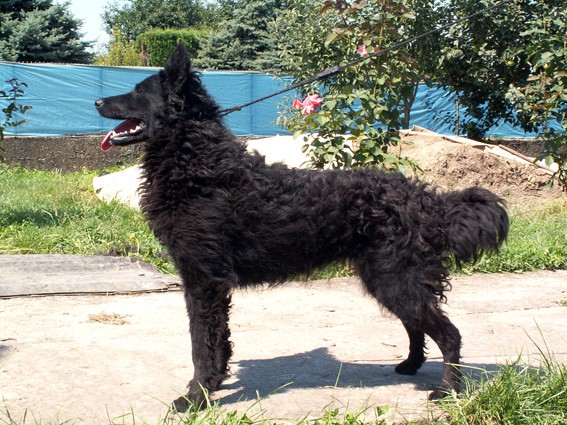 История породы. Хорватская овчарка — это древняя порода, первые задокументированные сведения об этой породе датированы 14-м веком. В 1374 году епископ Петар Хорват, описывал собаку точь в точь похожую на современную хорватскую овчарку. По его наблюдениям, в Славонию (область на востоке Хорватии) эти собаки пришли еще в 7-м веке. Записи епископа были найдены в архивах епархии города Джякова профессором ветеринарии Степаном Ромичем в первой половине 20-го века. Именно Ромич первым занялся систематической селекцией породы хорватская овчарка в 1935 году в городе Джякове. Стандарт породы существует с 1949 года.Характер и темперамент. Хорватские овчарки веками выполняли функции пастуха, они очень выносливые, смелые и энергичные, способны быстро адаптироваться и работают в любых условиях. Как в роли пастуха, так и в роли сторожа эти собаки очень бдительны и ответственны, они могут становиться агрессивными, защищая стадо или вверенную им территорию. Нельзя не отметить, что хорватская овчарка может добиться успехов в спорте, из них выходят хорошие собаки-компаньоны. С чем у этой породы не сложилось, так это с охотой — охотники из них, мягко говоря, не очень хорошие. Эти собаки легко дрессируемые, они послушны, обладают немалым интеллектом и твердым характером. Хорватские овчарки обладают хорошей памятью, они быстро запоминают команды. К ним нельзя относиться грубо и резко, терпение и последовательность залог успеха в обучении хорватской овчарки. Также очень важна правильная социализация. Хорватским овчаркам необходим постоянный контакт с семьей, они любят внимание и общение. Эти собаки отлично ладят с детьми, считают своим долгом защищать их. К незнакомцам относятся очень настороженно, лаем предупреждают хозяев о гостях и могут напасть на человека, который без разрешения вошел на охраняемую территорию.Внешний вид. Хорватская овчарка является образцом предельно допустимого минимума собак среднего размера. Окрас — всегда чёрный, иногда с небольшими вкраплениями белого цвета на груди и/или пальцах лап.  Характерна   короткая  шерсть  на  голове  и  лапах. На всём остальном теле шерсть более длинная и волнистая либо вьющаяся.Голова. Сухая, изящная, клиновидной формы, в длину около 20 см.  При взгляде сверху череп овальный, лобная борозда и надбровные дуги не выражены, Скулы выпуклые. Переход ото лба к  морде  не явно выражен.  Спинка носа прямая.Нос. Мочка носа — черного цвета, не рельефная. Зубы. Прикус у собак ножницеобразный. Допустим, но нежелателен прямой прикус. Зубы развитые, количество соответствует полной зубной формуле. Губы пигментированы темным.Глаза. Средней величины, миндалевидной формы.  От  янтарного до черного цвета. Веки с черным ободком.Уши. Средней длины, треугольной формы. Широко поставлены. Стоячие или полустоячие. Предпочтительнее стоячие уши, купирование не допускается.Корпус. Несколько растянут. Грудь глубокая. Ребра выпуклые, крепкие. Пояснично-крестцовая область короткая, мускулистая. Круп слегка скошен.Передние конечности. Параллельные и прямые, поставлены почти вертикально. Длина ног средняя. Лапы небольшие, удлиненные, опираются на твердые подушечки. Пальцы сильные, с черными или серыми когтями. Подушечки твердые.Задние конечности.  Поставлены  параллельно при осмотре сзади. Бедра длинные, широкие мускулистые. Скакательные суставы расположены низко. Строение задних лап такое же, как у передних, только форма чуть более вытянутая. Прибылые пальцы, если они есть, удаляют.Хвост. Поставлен  высоко, шерсть на хвосте густая и пушистая. В состоянии покоя собака держит хвост опущенным вниз или поднятым до уровня спины. В настороженном состоянии хорватская овчарка поднимает хвост выше линии спины. Взрослым собакам хвост могут купировать до длины 4 см. Щенки иногда рождаются без хвоста.Шерсть. Шерсть на теле хорватской овчарки разной длины: на спине — 7—14 см. На лицевой части головы шерсть короткая.  На  внешней  стороне  ушей  шерсть   также  короткая,  а  на внутренней  -  длинная.  Заднюю сторону передних конечностей украшают длинные очесы (доходят до пястей). На задних конечностях очесы достигают скакательных суставов. Шерсть не должна быть спутанной, она в меру мягкая. Подшерсток густой.Окрас. Черный  с белыми отметинами на горле и груди. Белые отметины на лапах и пальцах допустимы, но нежелательны.Размеры. Рост и вес взрослых овчарок обоих полов приблизительно одинаковы -  от 40 до 50 см и от 13 до 20 кг соответственно. Длина корпуса превышает высоту в холке приблизительно на 10 %, придавая корпусу прямоугольную форму.Примечание. Кобели должны иметь два развитых семенника, полностью опущенных в мошонку.Недостатки. Не значительные отклонения от указанного стандарта.Пороки.Грубость, рыхлость сложения.Квадратный формат.Широкая, короткая голова, со складками на лбу..Вздернутая, опущенная, квадратная  морда.Отсутствие 2Р1 или 2Р2.Выпуклые, запавшие, круглые глаза.Крупные, висячие уши.Шея короткая, загруженная с подвесом.Узкая, мелкая, бочкообразная грудь.Провисшая, горбатая спина.Длинная, провисшая поясница.Резко скошенный круп.Размет, козинец, саблистость, бочкообразный постав.Низко посаженный, с изломом хвост.Слабо развитый подшерсток, плохо развитый украшающий волос.Большие белые пятна на лапах и пальцах.Короткий шаг, тяжелые движения.Дисквалификация.Трусость или агрессивное поведение.Не стандартный окрас.Рост менее 40 см.Недокус, перекус, перекос челюсти.Отсутствие одного из клыков, резцов, моляров, 4-х зубов  любом  сочетании.Раноглазье, голубые глаза.Депигментация носа, век.Короткая по всему корпусу, слишком длинная и косматая шерсть.Крипторхизм односторонний или полный.